Agent contract№ ______ 							Date: _____________________This contract agreement is between:Terms and ConditionsBookings and cancellations are accepted by:
Telephone, Viber, Line, Whatsapp : +66 83-044-2731 +66 90-234-8400	Email: 					samuiboats@gmail.comOur reservation/cancellation service is working from 09:00 a.m. – 09:00 p.m. Agent must send to Tour operator client’s names and passport numbers for insurance before tour date.Cancellation charge is 100% in case of cancel less than 48 hours before pick up time Cancellation charge is 20% in case of cancel more than 24 hours before pick up timeTour operator may cancel tour due to the weather conditions without any charge or change tour’s date Contract is valid 1 year from the date of signing Either one of the parties can terminate the agreement in writing 30 days in advance.Either one of the parties can terminate the agreement immediately if other  party does not follow this agreement.Upon termination of the agreement, both parties should settle the outstanding payments and accounting details and all bookings confirmed before the cancellation shall be honored and paid. The contract agreement rates are confidential and not allowed to publish on the Internet or disclose to others.All prices are indicated in appendix to this contract and are subject to change with 15-day notification of Agent. Payment PolicyPayment should be made by cash or to the company’s bank account as follows : Kasikorn bank  
Account 525-2-09407-7	A/C Name: Kutsev SergeyThe travel agent is responsible for all the bank charges both local and international and the company is not responsible for any bank charges incurred from the transaction. 20% deposit should be payed in advance.Final payment should be done not later than 2 days after tour date Tour operator:					Agent:------------------------------------------ 			---------------------------------------- Signature 						Signature 
name: 						name: 
“KarmaSamui” speedboat   tour pricesIn peak season (25 december – 15 January) all prices UP +20% *On a semi-private tour boat is shared by two groups of up to 4 tourists. Call us to know about available bookings.
Private transfers Samui - Phangan and Phangan - Samui    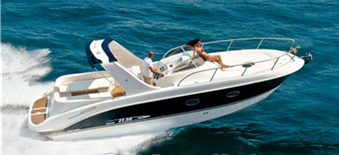 Yacht Absolute toursTour operator: 
Company name:  “KarmaSamui”
address: 101/3 Moo 1, Tambon BoPhut, Koh Samui, 84330Telephone: +66 83-044-2731Email: samuiboats@gmail.comAgent:Company name:______________________________________________address: ______________________________________________________Telephone: __________________________Email: ________________________________                                 PersonsTours    Private boat
Per boatPrivate boat
Per boatSemi-private tour*per 4 persons Semi-private tour*per 4 persons *On a semi-private tour boat is shared by two groups of up to 4 tourists. Call us to know about available bookings.                                 PersonsTours    NetSellNetSell*On a semi-private tour boat is shared by two groups of up to 4 tourists. Call us to know about available bookings.Angthong Marine Park (8 hours)20000250001000012500*On a semi-private tour boat is shared by two groups of up to 4 tourists. Call us to know about available bookings.Around Koh Samui, Ten & Madsum1900024000950012000*On a semi-private tour boat is shared by two groups of up to 4 tourists. Call us to know about available bookings.Magic Koh Phangan (7 hours)1800022000900011000*On a semi-private tour boat is shared by two groups of up to 4 tourists. Call us to know about available bookings.Half Day Koh Phangan (4 hours)120001500060007500*On a semi-private tour boat is shared by two groups of up to 4 tourists. Call us to know about available bookings.Romantic Sunset  (17:00-19:00)70001000035005000*On a semi-private tour boat is shared by two groups of up to 4 tourists. Call us to know about available bookings.Night party Phangan (22-00 – 8-00)120001500060007500*On a semi-private tour boat is shared by two groups of up to 4 tourists. Call us to know about available bookings.Fun fishing (9:00 – 13:00)120001500060007500*On a semi-private tour boat is shared by two groups of up to 4 tourists. Call us to know about available bookings.Water sport day (3 hours watersports) 80001000040005000*On a semi-private tour boat is shared by two groups of up to 4 tourists. Call us to know about available bookings.What is included:Insurance Transfer from hotel and backFree foto & video session GoProFriendly guide (English, Russian)Soft drinksSnorkeling equipmentFishing rodsLife jackets

Not included:
National Parks entrance fees
Lunch Weather insurance: If we see bad weather in the morning before tour stars we offer customers to get money back. After we started a tour no cancellation is possible.We have sport activities on boat:Taxi-boat can take:
- Up to 10 passenger no luggage
- Up to 8 passengers with 8 luggageAt night time (after 6 PM )  +2000 THB
Airport pickup/transfer          +500 THBWe charge customers:
 +500 THB for every extra luggage
 +200 THB for every 15 minutes waiting
 +1000 THB for transfer cancellationDestinationNet priceSell priceTaxi-boat can take:
- Up to 10 passenger no luggage
- Up to 8 passengers with 8 luggageAt night time (after 6 PM )  +2000 THB
Airport pickup/transfer          +500 THBWe charge customers:
 +500 THB for every extra luggage
 +200 THB for every 15 minutes waiting
 +1000 THB for transfer cancellationHaad Rin5 0006 000Taxi-boat can take:
- Up to 10 passenger no luggage
- Up to 8 passengers with 8 luggageAt night time (after 6 PM )  +2000 THB
Airport pickup/transfer          +500 THBWe charge customers:
 +500 THB for every extra luggage
 +200 THB for every 15 minutes waiting
 +1000 THB for transfer cancellationHaad Yuan (Guy's bar, Eden)5 5006 500Taxi-boat can take:
- Up to 10 passenger no luggage
- Up to 8 passengers with 8 luggageAt night time (after 6 PM )  +2000 THB
Airport pickup/transfer          +500 THBWe charge customers:
 +500 THB for every extra luggage
 +200 THB for every 15 minutes waiting
 +1000 THB for transfer cancellationBan Tai5 5006 500Taxi-boat can take:
- Up to 10 passenger no luggage
- Up to 8 passengers with 8 luggageAt night time (after 6 PM )  +2000 THB
Airport pickup/transfer          +500 THBWe charge customers:
 +500 THB for every extra luggage
 +200 THB for every 15 minutes waiting
 +1000 THB for transfer cancellationThong Sala6 0007 500Taxi-boat can take:
- Up to 10 passenger no luggage
- Up to 8 passengers with 8 luggageAt night time (after 6 PM )  +2000 THB
Airport pickup/transfer          +500 THBWe charge customers:
 +500 THB for every extra luggage
 +200 THB for every 15 minutes waiting
 +1000 THB for transfer cancellationThong Nai Pan7 0008 500Taxi-boat can take:
- Up to 10 passenger no luggage
- Up to 8 passengers with 8 luggageAt night time (after 6 PM )  +2000 THB
Airport pickup/transfer          +500 THBWe charge customers:
 +500 THB for every extra luggage
 +200 THB for every 15 minutes waiting
 +1000 THB for transfer cancellationHinkong, Srithanu7 0008 500Taxi-boat can take:
- Up to 10 passenger no luggage
- Up to 8 passengers with 8 luggageAt night time (after 6 PM )  +2000 THB
Airport pickup/transfer          +500 THBWe charge customers:
 +500 THB for every extra luggage
 +200 THB for every 15 minutes waiting
 +1000 THB for transfer cancellationBottle Beach7 5009 500Taxi-boat can take:
- Up to 10 passenger no luggage
- Up to 8 passengers with 8 luggageAt night time (after 6 PM )  +2000 THB
Airport pickup/transfer          +500 THBWe charge customers:
 +500 THB for every extra luggage
 +200 THB for every 15 minutes waiting
 +1000 THB for transfer cancellationChaloklum7 5009 500Taxi-boat can take:
- Up to 10 passenger no luggage
- Up to 8 passengers with 8 luggageAt night time (after 6 PM )  +2000 THB
Airport pickup/transfer          +500 THBWe charge customers:
 +500 THB for every extra luggage
 +200 THB for every 15 minutes waiting
 +1000 THB for transfer cancellationNet priceNet pricePrice for 4 person Price for each next personKoh Tao & Koh Nang Yuan (7 hours)550002100Angthong Marine Park (7 hours)470002100Around Koh Samui & Koh Ten & Koh Madsum (7 hours)470002100Around Koh Phangan (7 hours)380002100Half Day Koh Phangan (4 hours)260001300Romantic Sunset  (17:00-19:00)120001000Rent by hour7000500Max 8 personMax 8 personWhat is included:Transfer from hotel and backFriendly guide assistanceSnorkeling equipmentSoft drinksLife jacketsInsurance
Not included:
National Parks entrance fees and lunch Following basic services can be excluded:Without transfer:				-1000 Thb